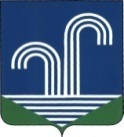 АДМИНИСТРАЦИЯ БРАТКОВСКОГО СЕЛЬСКОГО ПОСЕЛЕНИЯ КОРЕНОВСКОГО РАЙОНА                                      ПОСТАНОВЛЕНИЕот 02 ноября 2020 года                                                                                                          № 109с.БратковскоеОб утверждении Порядка осуществления Братковским сельским поселением Кореновского района, осуществляющим функции и полномочия учредителя в отношении муниципальных учреждений, права собственника имущества, муниципальных унитарных предприятий, ведомственного контроля за соблюдением требований Федерального закона от 18 июля 2011 года № 223-ФЗ "О закупках товаров, работ, услуг отдельными видами юридических лиц" и иных принятых в соответствии с ним нормативных правовых актов Российской ФедерацииВ соответствии со статьей 6.1 Федерального закона от 18 июля 2011 г. №223-ФЗ «О закупках товаров, работ, услуг отдельными видами юридических лиц», в соответствии с Уставом Братковского сельского поселения Кореновского района, администрация Братковского сельского поселения Кореновского района постановляет:1. Утвердить Порядок осуществления Братковским сельским поселением Кореновского района, осуществляющим функции и полномочия учредителя в отношении муниципальных учреждений, права собственника имущества, муниципальных унитарных предприятий, ведомственного контроля за соблюдением требований Федерального закона "О закупках товаров, работ, услуг отдельными видами юридических лиц" и иных принятых в соответствии с ним нормативных правовых актов Российской Федерации (прилагается).2. Общему отделу администрации Братковского сельского поселения Кореновского района (Ножка), в месячный срок со дня вступления в силу настоящего постановления утвердить регламент осуществления ведомственного контроля за соблюдением законодательства о закупках отдельными видами юридических лиц, руководствуясь настоящим порядком.3. Общему отделу администрации Братковского сельского поселения Кореновского района (Ножка) обнародовать настоящее постановление в установленных местах и разместить его на официальном сайте органов местного самоуправления Братковского сельского поселения Кореновского района в сети «Интернет».4. Контроль за выполнением настоящего постановления оставляю за собой.5. Постановление вступает в силу после его официального обнародования.Глава Братковского сельского поселенияКореновского района				                                      А.В. ДемченкоПРИЛОЖЕНИЕУТВЕРЖДЕНпостановлением администрацииБратковского сельского поселенияКореновского района                                                                         от	02.20.2020 № 109ПОРЯДОК осуществления Братковским сельским поселением Кореновского района, осуществляющим функции и полномочия учредителя в отношении муниципальных учреждений, права собственника имущества, муниципальных унитарных предприятий, ведомственного контроля за соблюдением требований Федерального закона от 18 июля 2011 года № 223-ФЗ "О закупках товаров, работ, услуг отдельными видами юридических лиц" и иных принятых в соответствии с ним нормативных правовых актов Российской Федерации1. Настоящий Порядок устанавливает правила проведения Братковским сельским поселением Кореновского района, осуществляющим функции и полномочия учредителя в отношении муниципальных учреждений Братковского сельского поселения Кореновского района, права собственника имущества муниципальных унитарных предприятий (далее - соответственно орган ведомственного контроля, заказчики), ведомственного контроля за соблюдением требований Федерального закона от 18 июля 2011 года N 223-ФЗ "О закупках товаров, работ, услуг отдельными видами юридических лиц" и иных принятых в соответствии с ним нормативных правовых актов Российской Федерации (далее - законодательство о закупках отдельными видами юридических лиц) в отношении подведомственных им заказчиков.2. При осуществлении ведомственного контроля органы ведомственного контроля осуществляют проверку соблюдения заказчиком требований законодательства о закупках отдельными видами юридических лиц, в том числе:2.1. требований, предусмотренных частями 2.2 и 2.6 статьи 2 Федерального закона от 18 июля 2011 года N 223-ФЗ "О закупках товаров, работ, услуг отдельными видами юридических лиц" (далее - Федеральный закон), в случае утверждения органом ведомственного контроля типового положения о закупке, предусмотренного статьей 2 Федерального закона;2.2. положения о закупке при осуществлении закупок.3. Ведомственный контроль осуществляется в соответствии с регламентом, утвержденным органом ведомственного контроля.4. Ведомственный контроль осуществляется путем проведения выездной и (или) документарной проверки (далее - проверка).5. Органом ведомственного контроля определяется состав работников, уполномоченных на осуществление ведомственного контроля.6. Должностным лицам органа ведомственного контроля, уполномоченным на осуществление проверки, рекомендуется иметь дополнительное профессиональное образование в сфере закупок отдельными видами юридических лиц.7. Выездные или документарные мероприятия ведомственного контроля проводятся по поручению, приказу (распоряжению) руководителя органа ведомственного контроля или иного лица, уполномоченного руководителем органа ведомственного контроля.8. Срок проведения мероприятия ведомственного контроля не может составлять более чем 15 календарных дней и может быть продлен только один раз не более чем на 15 календарных дней по решению руководителя органа ведомственного контроля или лица, его замещающего.9. При осуществлении ведомственного контроля заказчик подлежит отнесению к определенной категории риска с учетом оценки вероятности несоблюдения им обязательных требований.Для целей осуществления ведомственного контроля устанавливается три категории риска: высокая, средняя и низкая. Отнесение заказчика к одной из трех категорий риска осуществляется в соответствии с критериями, установленными в Приложении № 1 к настоящему Порядку, с учетом набранных баллов.По итогам набранных балов отнесение заказчика к определенной категории риска осуществляется в следующем соотношении:1 - 5 баллов - низкая категория риска;6 - 10 баллов - средняя категория риска;11 - 15 баллов - высокая категория риска.В первую очередь осуществляется проверка заказчиков, которые были отнесены к высокой категории риска и имеют наиболее высокое количество баллов, затем по уменьшению степени риска и количества баллов.10. При проведении проверки должностные лица, уполномоченные на осуществление ведомственного контроля, имеют право:10.1. истребовать необходимые для проведения проверки документы с учетом требований законодательства Российской Федерации о государственной, коммерческой и иной охраняемой законом тайне;10.2. получать необходимые для проведения проверки объяснения в письменной форме, в форме электронного документа и (или) в устной форме;10.3. иметь в случае проведения выездной проверки беспрепятственный доступ на территорию, в помещения и здания заказчика (в том числе на фотосъемку, видеозапись и копирование документов) при предъявлении ими служебных удостоверений и уведомления, указанного в пункте 11 настоящего Порядка, с учетом требований законодательства Российской Федерации о государственной, коммерческой и иной охраняемой законом тайне.11. Орган ведомственного контроля не менее чем за 5 рабочих дней до начала проведения проверки направляет заказчику уведомление о проведении проверки, которое должно содержать:11.1. Наименование заказчика, которому адресовано уведомление;11.2. Предмет мероприятия ведомственного контроля (проверяемые вопросы), в том числе период времени, за который проверяется деятельность заказчика;11.3. Вид мероприятия ведомственного контроля (выездное или документарное);11.4. Дату начала и дату окончания проведения мероприятия ведомственного контроля;11.5. Перечень должностных лиц, уполномоченных на осуществление мероприятия ведомственного контроля;11.6. Запрос о предоставлении документов, информации, материальных средств, необходимых для осуществления мероприятия ведомственного контроля;11.7. Информация о необходимости обеспечения условий для проведения выездного мероприятия ведомственного контроля, в том числе о предоставлении помещения для работы, средств связи и иных необходимых средств и оборудования для проведения такого мероприятия.12. По результатам проведения проверки составляется акт, который подписывается должностным лицом органа ведомственного контроля, ответственным за проведение мероприятия ведомственного контроля. При выявлении нарушений органом ведомственного контроля разрабатывается и утверждается план устранения выявленных нарушений.13. В случае выявления по результатам проверки действий (бездействия), содержащих признаки административного правонарушения, материалы проверки подлежат направлению в федеральный орган исполнительной власти, уполномоченный рассматривать дела о таких административных правонарушениях, а в случае выявления действий (бездействия), содержащих признаки состава уголовного преступления, - в правоохранительные органы.14. Материалы по результатам проверки, в том числе план устранения выявленных нарушений, указанный в пункте 12 настоящего Порядка, а также иные документы и информация, полученные (разработанные) в ходе проведения проверки, хранятся органом ведомственного контроля не менее 3 лет.Глава Братковского сельского поселенияКореновского района                                                                        А.В. ДемченкоПриложение № 1
к Порядку осуществления Братковским сельским поселением Кореновского района, осуществляющим
функции и полномочия учредителя в
отношении муниципальных учреждений,
права собственника имущества, муниципальных
унитарных предприятий, ведомственного
контроля за соблюдением требований
Федерального закона от 18 июля 2011 года № 223-ФЗ "О закупках товаров, работ, услуг отдельными видами
юридических лиц" и иных принятых в
соответствии с ним нормативных
правовых актов Российской ФедерацииКритерии
с целью отнесения заказчика к определенной категории риска с учетом оценки вероятности несоблюдения им обязательных требований_________________<*> Для расчета показателей по критериям для каждого заказчика используется информация за предшествующий год, полученная из открытых источников (единая информационная система в сфере закупок).При расчете значений показателей критериев применяются правила математического округления до целых чисел.В случае отсутствия обязательной для размещения информации в единой информационной системе в сфере закупок заказчику присваивается наивысший балл по критерию как нарушившему положения статьи 4 Федерального закона.Для целей отнесения заказчика к определенной категории риска на основании рассчитанных показателей по каждому критерию заказчику присваивается соответствующий балл. Затем баллы по каждому критерию суммируются, полученное значение составляет итоговый балл заказчика. В зависимости от значения итогового балла заказчик относится к одной из категорий риска.Глава Братковского сельского поселенияКореновского района                                                                        А.В. ДемченкоN
п/пНаименование критерия <*>Значение показателяКоличество баллов1Сведения о количестве договоров, заключенных заказчиком по результатам закупки товаров, работ, услуг0-1001Сведения о количестве договоров, заключенных заказчиком по результатам закупки товаров, работ, услуг11-5011Сведения о количестве договоров, заключенных заказчиком по результатам закупки товаров, работ, услуг51 - 10021Сведения о количестве договоров, заключенных заказчиком по результатам закупки товаров, работ, услуг101 и более32Сведения об общей стоимости договоров, заключенных заказчиком по результатам закупки товаров, работ, услуг0 - 1 000 00002Сведения об общей стоимости договоров, заключенных заказчиком по результатам закупки товаров, работ, услуг1 000 001 - 10 000 00012Сведения об общей стоимости договоров, заключенных заказчиком по результатам закупки товаров, работ, услуг10 000 001 - 100 000 00022Сведения об общей стоимости договоров, заключенных заказчиком по результатам закупки товаров, работ, услуг100 000 001 и более33Доля общей стоимости договоров, информация о которых не внесена в реестр договоров, в объеме закупок, заключенных заказчиком с единственным поставщиком, подрядчиком, исполнителем в рамках Федерального закона, %0- 1003Доля общей стоимости договоров, информация о которых не внесена в реестр договоров, в объеме закупок, заключенных заказчиком с единственным поставщиком, подрядчиком, исполнителем в рамках Федерального закона, %11-5013Доля общей стоимости договоров, информация о которых не внесена в реестр договоров, в объеме закупок, заключенных заказчиком с единственным поставщиком, подрядчиком, исполнителем в рамках Федерального закона, %51 - 10023Доля общей стоимости договоров, информация о которых не внесена в реестр договоров, в объеме закупок, заключенных заказчиком с единственным поставщиком, подрядчиком, исполнителем в рамках Федерального закона, %101 и более34Средняя стоимость заключаемых заказчиком договоров в рамках Федерального закона, руб.100 000 001 и более04Средняя стоимость заключаемых заказчиком договоров в рамках Федерального закона, руб.10 000 001- 100 000 00014Средняя стоимость заключаемых заказчиком договоров в рамках Федерального закона, руб.1 000 001 - 10 000 00024Средняя стоимость заключаемых заказчиком договоров в рамках Федерального закона, руб.0 - 1 000 00035Доля общей стоимости договоров, заключенных заказчиком с единственным поставщиком, подрядчиком, исполнителем, в общем объеме закупок заказчика в рамках Федерального закона, %0-1005Доля общей стоимости договоров, заключенных заказчиком с единственным поставщиком, подрядчиком, исполнителем, в общем объеме закупок заказчика в рамках Федерального закона, %11-5015Доля общей стоимости договоров, заключенных заказчиком с единственным поставщиком, подрядчиком, исполнителем, в общем объеме закупок заказчика в рамках Федерального закона, %51 -7525Доля общей стоимости договоров, заключенных заказчиком с единственным поставщиком, подрядчиком, исполнителем, в общем объеме закупок заказчика в рамках Федерального закона, %76-1003